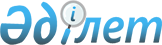 О вопросах государственной собственностиПостановление Правительства Республики Казахстан от 9 апреля 2012 года № 433

      В соответствии с подпунктом 2) пункта 1 статьи 5 Закона Республики Казахстан от 19 января 2011 года «О статусе «Назарбаев Университет», «Назарбаев Интеллектуальные школы» и «Назарбаев Фонд» Правительство Республики Казахстан ПОСТАНОВЛЯЕТ:



      1. Передать с баланса Министерства здравоохранения Республики Казахстан республиканское имущество в собственность автономной организации образования «Назарбаев Университет» согласно приложению к настоящему постановлению. 



      2. Комитету государственного имущества и приватизации Министерства финансов Республики Казахстан и Министерству здравоохранения Республики Казахстан принять меры, вытекающие из пункта 1 настоящего постановления. 



      3. Настоящее постановление вводится в действие со дня подписания.       Премьер-Министр

      Республики Казахстан                       К. Масимов

Приложение          

к постановлению Правительства 

Республики Казахстан    

от 9 апреля 2012 года № 433  

Республиканское имущество, передаваемое в собственность

автономной организации образования «Назарбаев Университет»

      1) Имущество в виде зданий Кардиохирургического центра на 180 коек в городе Астане (далее - КЦ), общей площадью 40 338,1 м2      2) Имущество в виде медицинского и немедицинского оборудования КЦ
					© 2012. РГП на ПХВ «Институт законодательства и правовой информации Республики Казахстан» Министерства юстиции Республики Казахстан
				НаименованиеОбщая

площадь

(м2)Здание расположено в городе Астане, район Есиль,

проспект Тұран д. 38, в том числе:40 338,1Лит А, 2011 года постройки, общей площадью34 654,6Лит Б, 2011 года постройки, общей площадью4 160,0Лит В, 2011 года постройки, общей площадью1 280,4Лит Д, 2011 года постройки, общей площадью210,3Лит Е, 2011 года постройки, общей площадью16,4Лит Ж, 2011 года постройки, общей площадью16,4Наименование оборудованияЕдиница

измеренияКоличествоЦентральная мониторинговая станция (8

пациентов)шт.7Двойная центральная станция мониторингашт.21Транспортировочный инкубаторшт.1Детский вентиляторшт.6Переносной вентилятор Oxilog 3000 Draegerшт.4Детский вентилятор Babylog 8000 plusшт.6Механический респираторный вентилятор

EVITA 4 Draegerшт.24Механический респираторный вентилятор

EVITA 4 Draeger без аэрозольного аппараташт.4Fisher Paykel респираторный увлажнительшт.1Fisher Paykel респираторный увлажнитель

F&P MR 850 для взрослыхшт.1Анестезирующее устройство (тележка,

вентилятор) Fabius Plusшт.8Анестезирующее устройство (тележка, вентилятор) Примусшт.2Монитор для ЭКК, базовая аритмия, TEMP, 2xIBP, респ,

калькуляция таблеток Sp02, OCRG-SIRECUST SC9000 17"шт.12Пульсовой оксиметршт.4Монитор для ECG/Resp/Sp02/NIPB/Temp/2xIBPшт.50Монитор для ECG/Resp/Sp02/MPB/Temp/2xIBP для

новорожденныхшт.12Отдельный модуль для С.О.шт.10Отдельный модуль для мультигазового автоматического

идентификаторашт.5Отдельный модуль BISшт.5Отдельный модуль для ICGшт.5Дефибриллятор с дисплеем, двухфазный и полуавтоматический

с SpО2шт.24Нагреватель для новорожденныхшт.3Нервный стимуляторшт.2Каталка скорой помощишт.3Каталка скорой помощишт.5Реанимационная каталкашт.3Каталка скорой помощишт.2Держатель для дефибрилляторашт.1Доска для кардиомассажашт.1Телевизионная установкашт.77Цифровой проекторшт.1Экран для конференц-залашт.1Ноутбукшт.70Компьютерная системашт.119Компьютерная система с поверхностью для столашт.4Центральное компьютерное устройство (без цветного

принтера)шт.1Воспроизводитель-записывающее устройство, цифровой

(видеорегистратор)шт.1Эндоскопия
Видеоэндоскоп с эндокамеройшт.2Видеогастроскопшт.1Видеогастроскоп педиатрическийшт.1Видеобронхоскоп взрослыйшт.1Видеобронхоскоп педиатрическийшт.1Медицинская мебель и сопутствующее оборудование
Двойная ячейкашт.107Двойная ячейкашт.5Одинарная ячейкашт.227Шкаф для инструментовшт.78Двойная ячейкашт.8Шкаф для чистого материалашт.27Шкаф из листовой стали, 120 см, 4 полкишт.325Шкафшт.12Подвесной шкафшт.9Вешалка для вещей с 4-мя крючкамишт.343Стойка для вещейшт.82Цветочный горшокшт.1Стойка для вещейшт.47Вешалка для вещей с 3-мя крючкамишт.3Деревянное креслошт.36Деревянное креслошт.183Складное кресло на колесикахшт.20Кресло с подлокотникамишт.9Кресло с письменным столомшт.349Четырехместное кресло со столомшт.10Кресло на колесиках для релаксации с электро движениямишт.3Трехместная скамьяшт.14Трехместная скамья с полкойшт.17Составное кресло с пластиковыми спинкой и сиденьемшт.539Вращающееся креслошт.205Мягкое креслошт.180Вращающееся кресло для руководителяшт.60Вращающееся креслошт.148Кресло с подлокотникамишт.3Кресло с подлокотникамишт.74Кресло с подлокотникамишт.25Рабочее кресло с подлокотникамишт.2Комодное кресло, вес 6 кг. Размеры 53x78x52 см Ншт.12Трехместная скамьяшт.26Доска для сиденья, типа скамьишт.79Книжный шкаф с 2-мя выдвижными ящиками с файламишт.174Шкаф с деревянными и стеклянными дверямишт.275Тележка с 2-мя полкамишт.57Тележка с 3-мя полками для перемещения инструментовшт.2Каталка регистрации пациенташт.34Боксовая каталка для смены бельяшт.46Тележка (алюминиевая кайма)шт.10Распределитель медицинского материалашт.9Тележка с медикаментамишт.3Тележка для одежды с держателем для бутылок и корзиной

для мусорашт.7Тележка для перемещения инструментовшт.1Мобильный мешкодержательшт.36Тележка (алюминиевая кайма)шт.55Тележка для одежды с держателем для бутылок и корзиной

для мусорашт.3Тележка для чистого бельяшт.4Тележка, стальная кайма для хирургической обувишт.6Тележка, стальная кайма с мешкодержателемшт.1Тележка для анестезиишт.6Тележка для анестезиишт.2Тележка с 2-мя полкамишт.10Шкаф для хранения файлов, 20 ящиковшт.1Шкаф для хранения файлов, 3 ящикашт.2Тележка с файлами для карточекшт.49Мусорная корзинашт.228Мусорная корзинашт.3Мусорная корзинашт.152Офисный рабочий столшт.32Офисный рабочий столшт.18Офисный рабочий столшт.160Угловой элементшт.12Деревянный столшт.44Деревянный боковой столшт.40Деревянный столшт.100Стол для инструментовшт.1Стол с деревянной столешницей и снимающимися 

хромированными ножкамишт.123Стол для инструментов на колесиках с гидравлическим

изменением высотышт.12Стол для инструментов с боковыми перилами и крючкамишт.6Письменный рабочий столшт.12Надкроватный столик с регулируемой высотой с помощью

воздушного поршняшт.25Стол для проведения заседанийшт.10Этажерка, 4 полки, длина 100 смшт.84Этажерка, Inoxшт.198Шкаф для медикаментов, подвеснойшт.2Шкаф для медикаментовшт.10Шкаф для медикаментовшт.9Каталка с регулируемой высотой и со стойкойшт.8Каталка со стойкой, регулируемой уровнем высотышт.18Выдвижная каталка для перемещения трупов с крышкойшт.3Каталка с матрасомшт.11Каталка с матрасом и стойкой для инфузийшт.2Каталка с регулируемой высотой тренделенбургом и

антитределенбургомшт.6Каталка с системой регулировки высоты в соответствии с

уровнем высоты машины скорой помощишт.1Выдвижная каталка без крышки для перевозки труповшт.2Фотокопировальное устройствошт.15Фотокопировальное устройствошт.1Регистрационная стойкашт.12Регистрационная стойкашт.6Регистрационная стойкашт.14Регистрационная стойка круглой формышт.5Кроватные тумбы, двусторонниешт.180Стойка с изменяемой высотой для капельницы с 2 крючкамишт.180Подушкашт.180Дуга для активизации больногошт.180Матрас для кроватишт.180Кровать с электрорегулируемой высотой ложа, электрическая

регулировка спинной и тазовой секций, ножная секция

регулируетсяшт.31Кровать для реанимации с электрическим регулятором высоты

кровати, 4 секциишт.4Кровать с электрорегулируемой высотой ложа, электрическая

регулировка спинной и тазовой секций, ножная секция

регулируетсяшт.150Реанимационная кровать для I.C.U., с электрическим

регулятором высоты кровати, 4 секциишт.3Педиатрическая кроватьшт.10Педиатрическая реанимационная кроватьшт.4Реанимационная кровать для I.C.U., с электрическим

регулятором высоты кровати, 4 секции,шт.49Стул для донора кровишт.4Кушетка для обследования с выдвижными ящикамишт.49Кушетка для обследования, электрическаяшт.7Кушетка для педиатрического обследования, 1 шарнирное

соединениешт.1Вращающийся стулшт.8Хирургический анатомический стул со спинкойшт.30Стул для анестезии со спинкойшт.10Стулшт.55Стулшт.50Негатоскопшт.2Негатоскопшт.7Негатоскопшт.2Негатоскопшт.1Негатоскопшт.2Негатоскопшт.1Негатоскопшт.55Подставка для таза на колесикахшт.10Лампашт.61Подставка для ног с 2-мя перекладинамишт.5Лестница 1-ступенчатаяшт.54Мобильная стойка I.V, инфузионная стойка с 2-мя крючкамишт.21Мобильная стойка с 4 крючками для инфузионного насосашт.20Весы для органов (предел: 16 кг)шт.1Рычажные весы с индикатором высота (предел: 150 кг)шт.46Опорная основа кровати 3-х панельная на роликовых

колесикахшт.18Мойка с управлением подачи воды локтевым рычагомшт.15Двойной гардеробный шкаф для пациента с 1 ящикомшт.4Двойной гардеробный шкаф с 1 полкой и 1 выдвижными

ящикамишт.77Диспенсер для щеток для ногтей из нержавеющей сталишт.1Трехместный небольшой диваншт.30Трехместный небольшой диван с ночным столиком, матрасом и

шкафомшт.7Шторы передвижныешт.24Комплектный стеновой шкафшт.13Шкафшт.76Рабочая дверь, раздвижная, электрическаяшт.6Рабочая дверь, раздвижная, электрическаяшт.9Дверь для операционной, раздвижная, электрическая

90x210смшт.6Доскашт.2Инфузионная стойка для реанимации н/сшт.56Дуга для активации больного для реанимационной кроватишт.56Антистатический матрас 4 секции для реанимациишт.56Огнеупорная подушкашт.56Шкаф для рентгенного операционного помещенияшт.4Офисная мебель директорашт.1Комплектующая часть головной стороны кроватишт.92Комплектующая часть головной стороны кроватишт.18Комплектующая часть головной стороны кровати, потолочная

модель для интенсивной терапиишт.31Подвесная установка подачи для анестезии, двойной рычаг

(консоль, рукав)шт.8Подвесная установка подачи для хирургии, двойной рычаг

(консоль, рукав)шт.6Двойной подвесной рукав для ОИТшт.6Флоуметр с увлажнителем, выходшт.146Флоуметр с увлажнителемшт.55Вакуумный аспираторшт.146Вакуумный аспиратор, выходшт.55Тележка для аспираторашт.8Комплектующие для выпускного (выходное) присоединенияшт.1Холодильник для медикаментов (общая вместимость 320 л)шт.15Холодильник (вместимость 600 л, уровень темп: -2 +8шт.5Кухонный комбайншт.1Стендер тележкашт.14Стендер тележкашт.8Съемный моечный аппарат (мощность загрузки 49 кг)шт.3Моечный аппарат с химическими дезинфицирующими средствами

для спального гарнитурашт.13Канализационная установкашт.14Сливная установка (мойка)шт.14Сушильный барабан (объем нагрузки: 34 кг)шт.2Гладильная машинашт.1Гладильный столшт.4Стерилизатор горячего воздухашт.4Верстак из нержавеющей стали, 190 смшт.15Рабочая скамья со шкафомшт.4Рабочая скамья со шкафом и стерильными лампамишт.1Рабочая скамья Inoxшт.50Рабочий столшт.1Рабочий стол на роликовых колесикахшт.12Моечный станокшт.65Моечная установка со шкафомшт.1Шкаф для писсуаров и подкладных суденшт.1Стеновой шкаф для подкладных суденшт.7Стеновой шкаф для подкладных суденшт.2Льдогенераторшт.2Тележка для чисткишт.2Кухонный комбайншт.17Тележка для подносовшт.7Диспенсер для хлеба и держатель подносов/ножей

(модулярная стойка для самообслуживания)шт.1Нейтральный элемент (модулярная стойка для

самообслуживания)шт.1Нагреваемый паровой элемент (модулярная стойка для

самообслуживания)шт.1Холодильный паровой элемент (модулярная стойка для

самообслуживания)шт.1Нейтральный элемент (модулярная стойка для

самообслуживания)шт.1Завершенный элемент плинтуса (модульная стойка для

самообслуживания)шт.1Паровая баняшт.1Охладитель водышт.3Рефрижератор 120 лшт.7Вертикальное морозильное устройствошт.2Рефрижератор (мощность 1 500 л)шт.5Покойницкая морозильная камера для 8 телшт.2Электронная скамья для автоклавашт.2Моечное устройство с 2 раковинами, рабочим столомшт.1Этажерка для стерильных ящиковшт.32Этажерка для стерильных ящиковшт.37Тележка для бельяшт.6Тележка для стерильных контейнеровшт.11Тележка для стерильных контейнеровшт.6Тележка для стерильных контейнеров, закрывающаясяшт.6Внутренняя тележкашт.2Автоматическое и многопараметрическое моечное устройство с сушильной системойшт.3Тележка для принадлежностей для анестезиишт.1Тележка для принадлежностей для эндоскопиишт.1Универсальный прессшт.1Манекеншт.1Ручной фальцевочный аппаратшт.2Швейная машинкашт.1Газоразрядный автоклавшт.1Горизонтальный паровой стерилизатор, 2 двери, для дезинфекциишт.1Загрузочная тележкашт.3Напольный автоклавшт.2Тележка для автоклавашт.3Загрузочная тележка для автоклавашт.3Моечное устройство с 2-мя раковинамишт.1Моечное устройство с 2-мя раковинами, рабочим столомшт.2Моечное устройство со шкафомшт.1Ультразвуковая скамьяшт.2Герметирующая машинкашт.3Пистолетное устройствошт.2Наружная тележка 84шт.4ST-8шт.3ZO-8шт.2Напольное дренажное устройство с водостокомшт.4Напольная решеткашт.4Мобильный мешок для мусора с педалью для открытия крышкишт.2Напольный резервуар - центральное дренажное устройствошт.1Фильтрующая корзинашт.1Напольная решеткашт.1Фильтрующая корзинашт.1Часть мебели и распределение фаст-фудашт.1Передвижной стеллаж, принимающийшт.8Смеситель кранашт.1Тележка обслуживанияшт.1Рабочий стол с нижней поверхностью и стойкойшт.1Шкаф с раковинойшт.1Посудомоечная машинашт.1Колпакшт.1Посудомоечная машина, пароваяшт.1Фурнитура для складочного помещенияшт.1Фурнитура для зоны разделывания рыбышт.1Морозильная камера для разделывания рыбышт.1Фурнитура для зоны разделывания мяса и домашней птицышт.1Морозильная камера для зоны разделывания мясашт.1Фурнитура для овощной зонышт.1Холодное помещение для овощной зонышт.1Фурнитура для зоны варкишт.1Фурнитура для холодного кухонного помещенияшт.1Морозильная камерашт.1Фурнитура для зоны мойки котелков и кастрюльшт.1Фурнитура для раздаточной зонышт.1Фурнитура для диетической зоны кухонного помещенияшт.1Фурнитура для зоны мойки посудышт.1Морозильная камера (склад)шт.1Морозильная камера для зоны разделывания домашней птицышт.1Рефрижератор для холодильного помещенияшт.1Перфорированный стеллажный шкафшт.4Холодильная комната для отходовшт.1Склад для моющих средствшт.1Кондитерская/булочнаяшт.1Приготовление хлебашт.1Склад для чистой посудышт.1Термос-подносшт.200Анализатор газов кровишт.1Анализатор газов кровишт.1Анализатор газов кровишт.1Анализатор карбоксиметрашт.1Система культуры крови (БАК)шт.1Цитофлюориметршт.1Анализатор мочишт.1Электролитный анализаторшт.1Антибиограммный считыватель (антибиотический анализатор)шт.1Пристенный лабораторный столшт.9Пристенный лабораторный столшт.52Лабораторное грязеприемное устройствошт.8Лабораторный шкафшт.13Лабораторный шкаф для химикатовшт.3Лабораторный шкаф, ламинарное течениешт.4Спектрофотометршт.1Система очистки воды аналитического качествашт.1дистиллятор водышт.2Водяной термостат Inoxшт.4Настольная центрифугашт.2Центрифуга большого объемашт.1Настольная центрифугашт.2Центрифуга для микрогемотокриташт.1Универсальная печь V 80-100 лшт.2Электронные перцизионные весышт.2Гематологический автоанализаторшт.2Автоматический коагулометршт.1Бинокулярный микроскопшт.4Лабораторная моечная машина с сушильной системойшт.2Осмометршт.1Гемотический рефрижератор, 140 лшт.3Электрофорезный шкафшт.1Холодильник 750 л стеклянная дверьшт.1Горизонтальный автоклавшт.2Бинокулярный микроскоп для мочи и рутиншт.1Сухая химияшт.1Сухой блокшт.1Эс.блок 35 микротрубок 1,5 млшт.1Электроснабжениешт.1Трансиллюминаторшт.1ПЦР термоцикл peq star 96шт.1ПЦР кабинашт.1Деревянная лампа для ламинарного проточного шкафа сметная

ценашт.1Бактериологический инкубаторшт.7Анаэробная система giaraшт.1Лампа Бунзенашт.1Весы 210 г Деление 0,001 гшт.1Центрифуга мини отжимшт.1Центрифуга Vortex PCRшт.2Экстрактор газашт.2Интегрированный имуннохимический анализаторшт.1Инкубатор тромбоцитовшт.1Нагреватель пакетов кровишт.1Определитель группы кровишт.1Портативный анализатор глюкозышт.2Экспресс анализаторшт.1Предварительно изготовленные и самозагружающиеся панелишт.490Модулярный герметический потолокшт.270Доска с выходными отверстиями для газа для анестезии для

укомплектованной системы модулярашт.6Доска с выходными отверстиями для газа для хирургии для

укомплектованной системы модулярашт.6Доска с выходными отверстиями для электрики для хирургии

для укомплектованной системы модулярашт.1245 угловой метакрилафитный для укомплектованной

модулярной системышт.24Сквозное окношт.6Шкафшт.6Ламинарный поточный диффузоршт.6Циклетшт.10Скифшт.4Стэппершт.2Оборурудование для кардио-дыхательного

упражнения, велосипедшт.6Ультразвуковая терапевтическая системашт.1Устройство для беспрерывной и пульсовой коротковолновой

терапиишт.1Радиотерапевтическое микроволновое устройствошт.1Гимнастический матрацшт.2Оборудование для кардио-дыхательного упражнения, беговая

дорожкашт.4Низкочастотное электротерапевтическое устройствошт.1Кушетка, 2 секциишт.4Физиокинезитерапическая кушеткашт.5Кушеткашт.2Параллельные брусы, длина 3 мшт.2Передвижное постуральное зеркалошт.4Массажный аппаратшт.4Вибромассажершт.2Тележка для храненияшт.2Лазерная терапевтическая системашт.1Беговая дорожкашт.1Радиология
Кардиологическая и гемодинамическая рентгеновская системашт.2Диагностическая рентгеновская система с пультом

управленияшт.1Переносной рентгеновский аппарат цифровойшт.4Антирентгеновский фартукшт.2Держатель для фартуков и перчаток, настенного типашт.1Лазерный принтершт.1Сухой девелопер, сублимацияшт.3Опциональная система Pacsшт.1Система компьютерной томографии, 64 слайдашт.1Магнитная резонансная системашт.1Кардиологическая геодинамическая рентген система для

кардиолабшт.1Кардиологическая геодинамическая рентген система

биплановаяшт.1С-РУКАВшт.1Кардиологическая лабораторияшт.1Цифровой преобразователь (настольный дигитайзер с рабочей

станцией)шт.1Функциональная диагностика
Сфигмоманометр на роликах. В настоящее время не

используется из-за громоздкости и неудобства, заменен на

обычныйшт.63Фонендоскопшт.6Деревянный стетоскоп акушерскийшт.6Стетоскоп кардиологическийшт.57Радио-хирургический электромеханический рабочий столшт.6Стол для аутопсиишт.1ЭКГ записывательшт.11/3 канальный цифровой ЭКГ с графическим дисплеемшт.1Центральная станция хольтеровской системышт.2Кардиологический регистратор явлений, кодирующая карташт.10ЭКГ 3/6/12 канальный с интерпретациейшт.12ЭКГ 3 канальный с интерпретацией, цифровойшт.14Стресс-тест системашт.1Стресс-тест системашт.1Эргоспиррометрическая системашт.2Многоканальный миографшт.2Сердечно-сосудистый цветовой ультразвуковой аппаратшт.2Сердечно-сосудистый цветовой ультразвуковой аппаратшт.1Портативный цветной УЗИ аппаратшт.2ч/б принтер, формат 110x90 ммшт.2цветной принтер с высокой четкостьюшт.2УЗИ аппарат для кардиологиишт.1потолочная бестеневая лампа двойного типашт.6бестеневая лампа, мобильнаяшт.2потолочная бестеневая лампашт.1Монитор дял рабочих лампшт.6Рычаг для TFT, LCD мониторашт.2Эл.хирургическое устройствошт.6Всасывающий насос (мощность 2 л)шт.2Всасывающий насос (мощность 3 л)шт.3портативный аспираторшт.6Аутотрансфузионный аппаратшт.2переносной шприцевой насосшт.12шприцевой инфузионный насосшт.12программируемый шприцевой насосшт.6инфузионный насосшт.45Шприцевой насосшт.2наружный электрокардиостимуляторшт.10внутрений электрокардиостимуляторшт.4сердечно-сосудистый аппаратшт.3сердечно-сосудистый аппаратшт.2спирометр портативный + PCшт.2спирометр портативныйшт.7Рабочая комната с пультом управленияшт.624-канальный электроэнцефалографшт.2Bнутриаортальный баллон насосшт.4Аэрозольный терапевтический аппарат, ультразвуковойшт.3Аэрозольный терапевтический аппарат, ультразвуковойшт.3Аэрозольный терапевтический аппарат, ультразвуковойшт.2Аэрозольный терапевтический аппарат, ультразвуковойшт.2Аэрозольный терапевтический аппарат, ультразвуковойшт.1Гемодиализная системашт.1Докторская головная лампочкашт.6Газоплазменный стерилизатор, 30 л. дляшт.1операционнойОфтальмология
Диагностический наборшт.22Инструментарий
Основной хирургический наборшт.4Набор для грудной хирургиишт.4Набор для сосудистой хирургиишт.3Набор для грудной хирургии (только пилы)шт.2Белье
Мешки для грязного бельяшт.50Набор хирургического бельяшт.50Текстильный наборшт.240Набор белья для персоналашт.150Одеялашт.185Покрывалошт.185Полотенце маленькоешт.214Полотенце большоешт.152Колпакишт.146Маскишт.2000Транспортировка на стройку
Транспортировка самолетомшт.1Страхование (0,04 %)шт.1Блендер 2 скорости 900 w 1,51шт.1Выжималка цитрусовых электро-мануальная 250 wшт.1Миксер на 1 лшт.1Ломтерезка см 27,5шт.1Печка на 3 ухвата 49x26x21шт.1Цифровая печьшт.1Опреснитель DP2 один краншт.1Кофемолка-дозатор MD50/AT230V нерж. Стальшт.1Кофеварочная машина Класс 6 230/400шт.1Электрический чайник (кофейная машина Эл.выс.см.25,5 на

10 л)шт.17Микроволновая печь (700 ват белая)шт.17Кресло с анедозированным основанием, отделка из пластикашт.48Табурет с анедозированным основанием, отделка из пластикашт.5Столы для бара (основа стола алюминиевая, столешница из

нержавеющей стали диаметр 70)шт.12Столы для холла (основа стола хромированная, столешницы

ламинированные размером 40x80)шт.8угловой диванчик хромированный с тканевой отделкойшт.10Кресло хромированное с тканевой отделкойшт.15Диванчик хромированный с тканевой отделкойшт.10Декоративные цветышт.120Контейнер для мусора MGB (металлический, оцинкованный

объемом 1100 л)шт.2Лифты
Лифты грузопод=1000 кг, на 6 ост комплектшт.12Водоснабжение (комплект оборудования для пожарного шкафа)
Пожарный шкаф Престиж 03-ВЗБ 540x1300x230214Станция автоматического пожаротушения
Повысительные насосы со шкафом управления WILO HELIX

V2207-3/16/E/K/400-50шт.4Жокей-насос (подпиточный) со шкафом управления WILO

MY1810 1/16/Е/3-400-50-2шт.1Расширительный бак на 500 л VAREMшт.1Станция очистки воды
Механический фильтр 5000 л IТАСАшт.1Компрессор АС-24Ршт.1Циркуляционный насос LOWARAшт.1Повысительные насосы системы ГВС LOWA LОWARА V16M39340000шт.3Расширительный бак для насосов хозяйственной питьевой

воды LOVARA 22(TYPE 24)шт.3Фильтр для хозяйственной питьевой воды воды на 3000 л

ITACAшт.1Бак для соли ІТАСАшт.2Фильтр для умягчения воды STRUCTURAL С1865-АЗшт.1Бак для реагентов 705Dшт.2Бак для реагентов умягчения воды CL2010шт.2Бак для соли умягчения воды ITACAшт.1Насос для дозирования SEKOTPG600NHH0000шт.2Насос для дозирования SEKOTPG800NHH0000шт.2Водомер для чистой воды WTII-4-10-31362шт.1Предохранительный клапан WATT HBA/BM050шт.2Водомер на резервуар 8 м3 10-744741шт.1Водомер на резервуар 4 м3 10-747185шт.1Водомер для резервуара от бетона WTII-4-10-31370шт.1Щит электрический главный в комплектации с электронными

компонентамишт.1Система кондиционирования воздуха, Вентиляция
Приточная венткамера АК, СК, ВК, DK, ЕК 0-4 этажи

PROKLIMAшт.38Вытяжной вентилятор AV, CV ,BV, DV, EV 0-4 этаж PROKLIMAшт.51Вентилятор дымоудаления А, С, В, коридор HMFшт.3Вентилятор подпора воздуха A, C, B, D, E этаж тамбур

лифта ТҮ4861-015-01395638-2009шт.6Догреватели техэтаж забор воздуха. GAMAшт.12Электрический насос GRUNDFOS TRED 80-210/2шт.7Теплообменник ALFALAVAL M10 ВFМ-65,67,69,85,72,80,75 PLшт.13Расширительный бак AVASISTEM VRV-750,500,200шт.6Расширительный бак ELBIDL 2000 СЕшт.1Приточно-вытяжная камера FKV-1,2 тех этаж PROKLIMA KU-7,

KU-11 M-LU50S-Sшт.2Вытяжной вентилятор PROKLIMA KUZшт.1Котельное оборудование
Водогрейные котлы со шкафом управления VIESSMAN VITOMAX

200 М241003шт.3Горелки для водогрейных котлов WEISHAUPT RL50/2-Aшт.3Паровые котлы со шкафом управления VIESSMAN VITOMAX 200

М237238шт.2Горелки для паровых котлов WEISHAUPT RL50/1шт.2Парогенератор 2GV9733 POGX3A FLOWSERVEшт.2Циркуляционные спаренные насосы для водогрейных котлов

GRUNDFOS 125-130 M A-F-A-BAQEшт.3Подпиточный насос для паровых котлов CR5-26 GRUNDFOSшт.4Подпиточный насос для парогенератора V4/8B MOVITECшт.4Резервуар для слива конденсата 8 м3 SPC08000P00FY

FLOWSERVEшт.1Резервуар для слива конденсата 4 м3 SPC04000P00XY

FLOWSERVEшт.1Расширительный бак на 2000 л ELBI DL200-CEшт.3Расширительный бак на 2000 л AQVASYSTEMшт.1Спаренный циркуляционный насос для радиаторного отопления

TRED 100-110/4 GRUNDFOSшт.1Теплообменник для радиаторного отопления ALWALAVAL

M10-BFM43PLшт.2Теплообменник для системы ГВС ALWALAVAL M10-BFM29PL ALLOY

316шт.2Циркуляционный насос для системы ГВС TR50-60/4 GRUNDFOSшт.2Теплообменник для системы вентиляции ALWALAVAL T20PFшт.2Циркуляционный насос для системы вентиляции TR150-90/6

GRUNDFOSшт.3Расширительный бак на 2000 л ELBIшт.3Теплообменник подогрева бака дизтоплива GEA VT04CD-16шт.2Спаренный циркуляционный насос подогрева дизтоплива TRD

50-90/4 GRUNDFOSшт.1Резервуар топлива 50 м3шт.2Топливный насосшт.2Пожарный щит открытого типа «Пожтехника»шт.2Станция системы охлаждения
Чиллеры в комплекте со шкафом управления CARRIЕR

30HXC375-A0744 РЕЕшт.4Драйкулер в комплекте со шкафом управления DECSA

REF-A-075шт.4Циркуляционные насосы внутреннего контура холодной воды

для чиллера. 3 эл.двиг производство GRUNDFOS

VG132MB4-38FF265-43, 1 эл.двиг производство SIEMENS

UD0808/1170444-009-23шт.4Расширительный бак на 200 л ELBIшт.4Расширительный бак на 2000 л ELBIшт.1Главный циркуляционный насос системы охлаждения GRUNDFOS

NK 150-316/310 A1F1AE-SBAQEшт.3Циркуляционный насос между чиллером и драйкулером

GRUNDFOS ТР200-180/4 A-F-B-GQQEшт.4Монтаж электропультов
Электропульт Q2Bшт.1Электропульт Q2Cшт.1Электропульт Q2Dшт.1Электропульт Q1A,Q1 А/1шт.1Электропульт Q4Bшт.1Электропульт Q3Dшт.1Электропульт Q4Aшт.1Электропульт QSCшт.1Электропульт QCDшт.1Электропульт Q1Bшт.1Электропульт Q1Сшт.1Электропульт Q1Dшт.1Электропульт Q2Aшт.1Электропульт Q3Aшт.1Электропульт Q3A, Q3Cшт.1Электропульт Q4Cшт.2Электропульт Q4Dшт.1Электропульт Q.VENTшт.1Электропульт на борту UPSшт.6Электроцентраль для реанимационных залов и разных

заловшт.47Батарея переключения фаз KVARшт.2Монтаж электропультов
Электропульт Q-ABшт.1Электропульт Q-Aшт.1Электропульт Q-Dшт.1Электропульт Q-0Aшт.1Электропульт Q-0Bшт.2Электропульт Q-0Cшт.1Электропульт Q-0Dшт.1Электропульт Q-0Lшт.1Электропульт Q-0Mшт.1Электропульт Q-1Eшт.1Электропульт Q-2Eшт.1Электропульт Q-3Bшт.1Электропульт Q-3Eшт.1Электропульт Q-4Eшт.1Электропульт Q-TPшт.1Электропульт Q-SEшт.1Электропульт RO-OG-CHILшт.1Монтаж трансформаторов
Трансформатор мощностью 2500 квАшт.2Соединение м/у трансформатором МТ/ВТ и 1 трансформаторной

подстанциейком-

плект2Щит силовой подстанции РУ 10/0,4 кВшт.1Модуль щита удаленного контроля (внедренная в силовую

подстанцию)шт.1Соединение м/у секциями ggbt (комплект)комплект3Электронная централь защиты трансформаторашт.2Электрогенная группа и UPS
Электрогенераторная группа в 1600 КВА с контролером

оборотов моторакомплект1Электрический щит силовой для электрогенераторакомплект1Щит автоматического управления электpoгенераторомкомплект1Разрядники перенапряженияшт.3Системы бесперебойного питания 200 KVA

(параллельная 3-х фазная)шт.3Системы бесперебойного питания 10 KVA (автономность 3-х

фазная)шт.6Диспетчерская освещения
Модуль S-ILON 100-FTT10Aшт.1Модуль S-OTTO 8IN/8ОUT Цифровойшт.6МОДУЛЬ S-OUATTRO 4IN/4ОUT Цифровойшт.1Персональный компьютер в комплекте с монитором и

клавиатуройшт.1Программное обеспечение контроля за освещениемшт.1Установка обнаружения пожара
Оборудование системы автоматической пожарной 

сигнализациишт.1Установка оповещения при пожарешт.1Установка вызова медсестры
Установка вызова медсестрышт.1Питающее устройство 230/12VCC световой сигнализациишт.6Окуляр зеленый с лампочкойшт.52Дисплей 60 звонков с принадлежностямишт.2Телевидение
Установка ТВ с замкнутым контуромшт.1Устройство получения телевизионных программшт.1Телефонизация
Оборудование АТСшт.1Видеонаблюдение
Оборудование системы видеонаблюденияшт.1Часофикация
Основные часышт.1Часы настенныешт.126Специальные установки
Программное обеспечение дистанционного управления и

контроляшт.1Устройство ночной сигнализациишт.70Шкаф передачи данныхшт.10Кислородная станция
Оборудование кислородной станциикомплект1Компьютерные сети
Коммутатор ядра сетикомплект1Коммутатор доступа 48 портовкомплект1Коммутатор доступа 24 портакомплект1Домофон
Установка домофонашт.17Мусоросжигательная установка «PS 3» Серии «PIROSTATIC»шт.1Лифты
Лифты грузопод = 1000 кгшт.2Водоснабжение и отопление
Циркуляционный насос радиаторного отопления «WILO»шт.2Расширительный бак на 750 литров «АКВА System»шт.1Прибор учета тепла со шкафом управления «Теплоком»шт.1Теплообменники «Функе»шт.4Насос рециркуляции системы водопровода «WILO»шт.1Расширительный бак на 150 литров «ELBI»шт.1Повысительные насосы хозяйственной питьевой воды со

шкафом управления «WILO»шт.3Станция умягчения воды для радиаторного отопления: а)

бак для хлора б) фильтр для умягчения воды с панелью

управления в) бак для солишт.1Вытяжной вентиляторшт.2Освещение и силовое электрооборудование
Вводно-распределительное устройство цокольного этажашт.1Пункт распределительный ПР блок А и Вшт.2Щит этажный ЩЭ блок Ашт.7Щит этажный ЩЭ блок Вшт.7Слабые токи и пожарная сигнализация
Модуль входашт.2Телефонная установкашт.1Установка домофонашт.49Антенна для приема TV сигналакомплект1